Publicado en Málaga el 29/11/2021 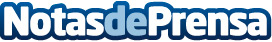 El COITTA-AAGIT entrega sus Premios Ingenio 2021 a empresas y entidades innovadoras Estos galardones se entregaron en el marco de Foro Telecos Andalucía, organizado anualmente por este colectivo profesional. El Ayuntamiento de Málaga, Andalucía Agrotech, Innovasur, el proyecto LANZE, y el ingeniero Francisco Herrera, Premios Ingenio 2021Datos de contacto:Agencia CPS/ Gema Castejón T: 696780210 Nota de prensa publicada en: https://www.notasdeprensa.es/el-coitta-aagit-entrega-sus-premios-ingenio Categorias: Nacional Telecomunicaciones Andalucia Emprendedores Recursos humanos Premios http://www.notasdeprensa.es